CORE NI PE and Wellbeing Portal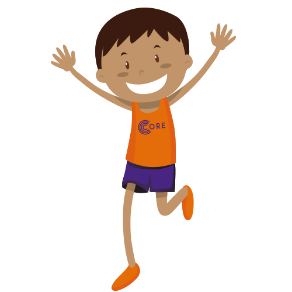 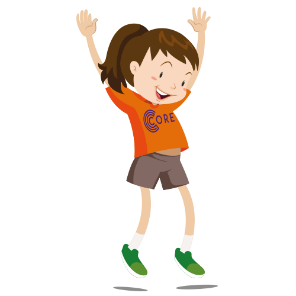 Video LinksFoundation Games Body Part Call Out https://vimeo.com/451766576/a19dca9a1bTV Channel - https://vimeo.com/468458459/2c7ad2a2cfMorning Routine - https://vimeo.com/474340994/9f57eb13d1Athletics Jumping and landing - https://vimeo.com/453437144/8c963b5f5fGymnastics 4 point balance - https://vimeo.com/455593464/8b47ab5983The world around us - https://vimeo.com/467495119/ab259bff6eDance ABC’s part 1 - https://vimeo.com/459972949/01b3d9eb53ABC’s part 2 - https://vimeo.com/460054452/4cb57f3bc0Key Stage 1 Games Body Part Call Out https://vimeo.com/451766576/a19dca9a1bTV Channel - https://vimeo.com/468458459/2c7ad2a2cfAthleticsThrowing & Catching - https://vimeo.com/451655104/ad7adb3570Jumping and landing - https://vimeo.com/453437144/8c963b5f5fGymnastics Gymnastics 2 points - https://vimeo.com/455622495/dcc78d3435Dance Hip hop part 1 - https://vimeo.com/459974606/2fdf5dd9baHip Hop part 2 - https://vimeo.com/460094551/440aa12934Key Stage 2 GamesStrength Movements - https://vimeo.com/476833819/d941665283Athletics Running Technique - https://vimeo.com/453419441/5ee122fa39Gymnastics Gymnastics 2 points - https://vimeo.com/455622495/dcc78d3435Dance Robot part 1 - https://vimeo.com/460079801/f034b14925Robot part 2 - https://vimeo.com/460085982/75736d06e0Wellbeing Breathing Mindfullness breathing - https://vimeo.com/459131872/e7e169ab71Hand breathing - https://vimeo.com/474340343/a175b7b0d0Story time with Annette - Foundation Have you filled your bucket today? - https://vimeo.com/489589364/7e8fe75af7The invisible string - https://vimeo.com/489586840/18995f1ed9